Afbeeldingen van Erasmus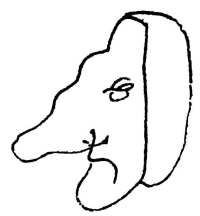 Zelfportret van Erasmus, getekend in 1509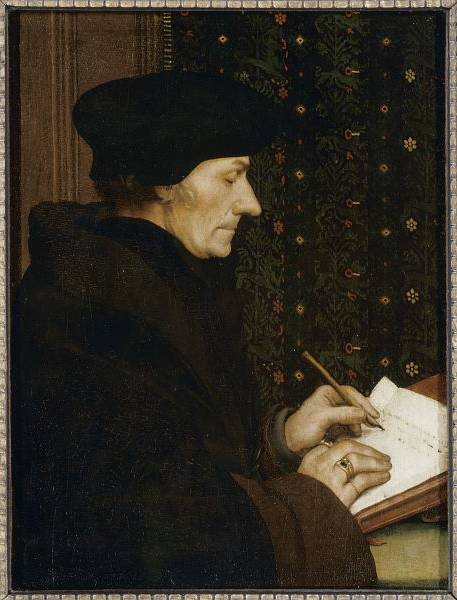 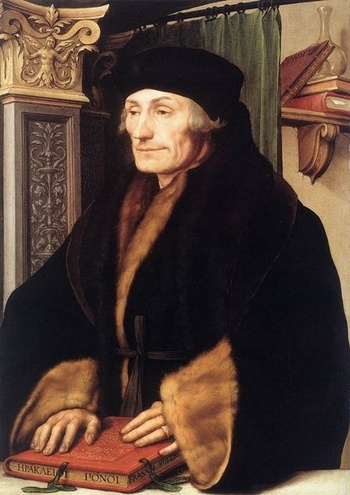 Wereldberoemd portret geschilderd door Hans Holbein de Jongere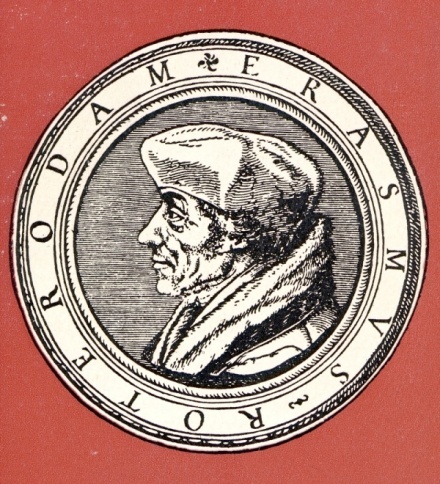 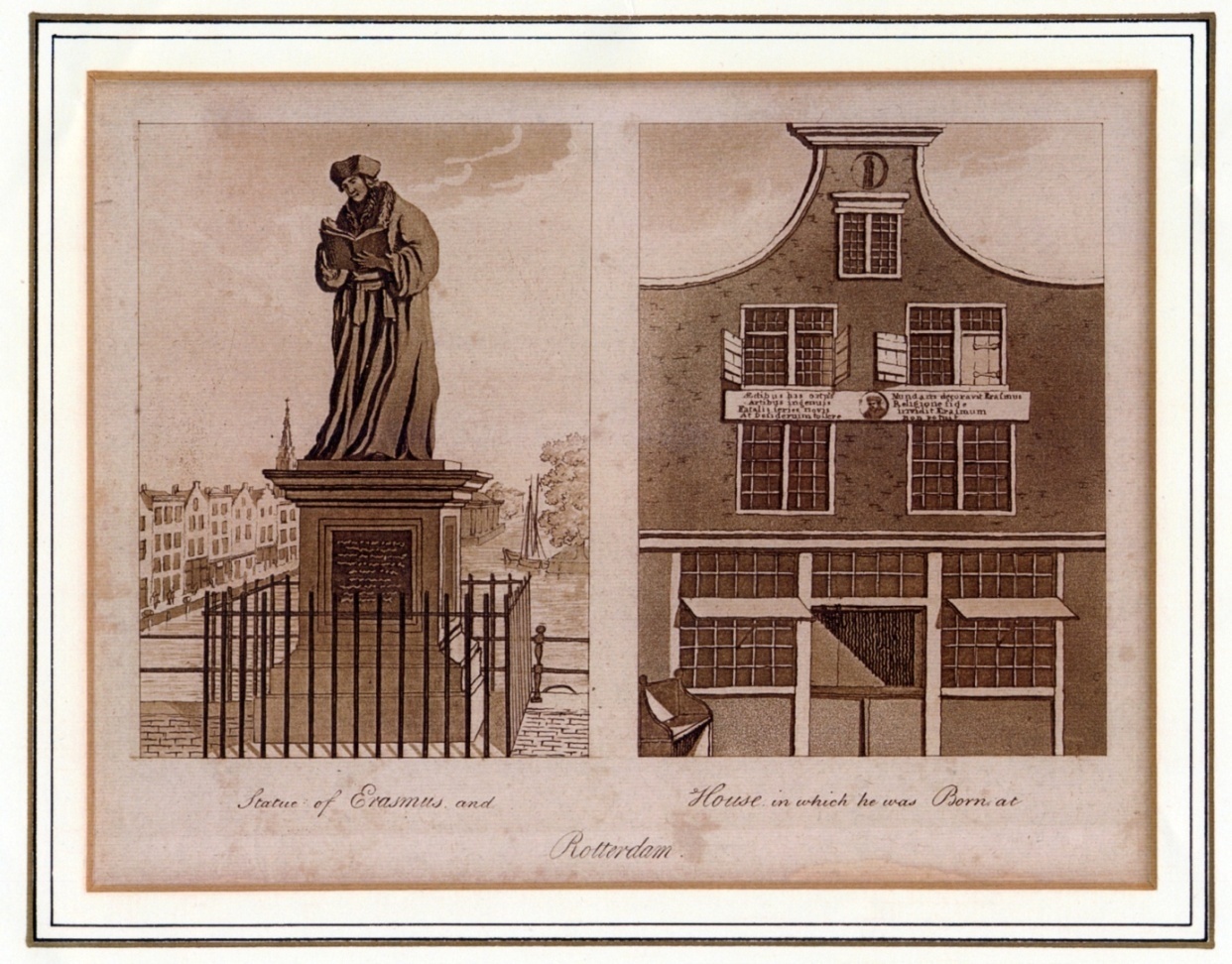 De tekening van het standbeeld klopt (ergens in de 18e eeuw getekend)Het geboortehuis is een idee hoe het geweest zou kunnen zijn (bedacht in de 18e eeuw)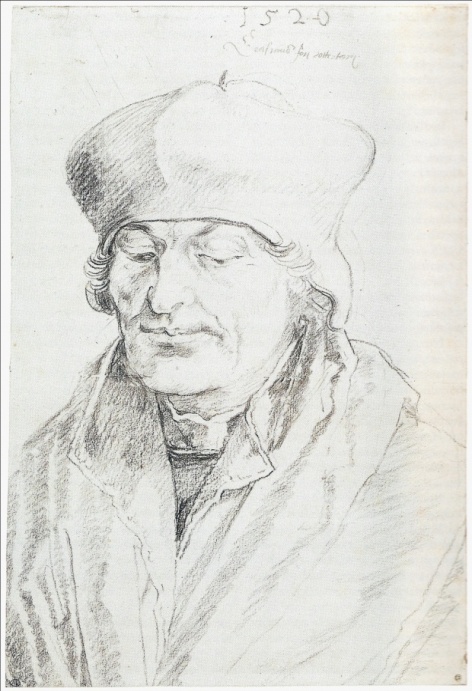 Zo zag Erasmus er in 1520 uit, 54 jaar oud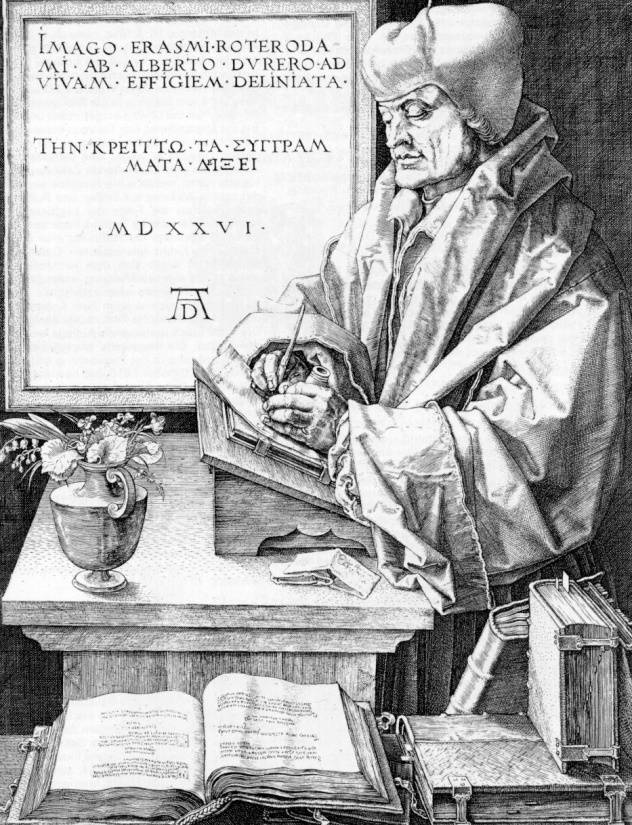 In 1526 getekend door Albrecht Dürer, beroemde Duitse kunstenaar 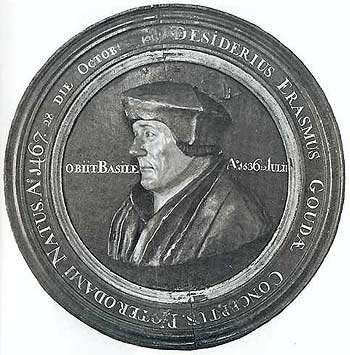 Houten borstbeeld van Erasmus
Opschrift: "Desiderius Erasmus Goudae Conceptus Roterodami Natus Ao 1467 28 die Octobr"  (Desiderius Eramus verwekt in Gouda geboren te Rotterdam op 28 oktober 1467)Afkomstig uit Museum Het Catharina-Gasthuis te Gouda (cat. nr 561)   Meer afbeeldingen en portretten vindt je opwww.erasmus.orgDit is de meest complete site over Erasmus, met ongelooflijk veel informatie en heel veel afbeeldingen en portretten (die je allemaal mag gebruiken)www.aad.engelfriet.neten dan erasmus op de zoekmachine intikkenwww.nl.wikipedia.org/wiki/erasmusen klikken op de eerste Erasmus = Desiderius Erasmus Roterodamuswww.bibliotheek.rotterdam.nlvooral veel foto’s